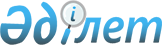 "Мемлекеттік мекеменің ұйымдық-құқықтық нысанында құрылған орта білім беру ұйымдарын шаруашылық жүргізу құқығындағы мемлекеттік кәсіпорынның ұйымдық-құқықтық нысанына қайта ұйымдастыру үшін өлшемшарттарды бекіту туралы" Қазақстан Республикасы Білім және ғылым министрінің 2018 жылғы 27 қыркүйектегі № 502 бұйрығына өзгеріс енгізу туралыҚазақстан Республикасы Оқу-ағарту министрінің 2023 жылғы 1 тамыздағы № 238 бұйрығы. Қазақстан Республикасының Әділет министрлігінде 2023 жылғы 7 тамызда № 33240 болып тіркелді
      БҰЙЫРАМЫН:
      1. "Мемлекеттік мекеменің ұйымдық-құқықтық нысанында құрылған орта білім беру ұйымдарын шаруашылық жүргізу құқығындағы мемлекеттік кәсіпорынның ұйымдық-құқықтық нысанына қайта ұйымдастыру үшін өлшемшарттарды бекіту туралы" Қазақстан Республикасы Білім және ғылым министрінің 2018 жылғы 27 қыркүйектегі № 502 бұйрығына (нормативтік құқықтық актілерді мемлекеттік тіркеу тізілімінде № 17449 болып тіркелген) мынадай өзгеріс енгізілсін:
      кіріспе мынадай редакцияда жазылсын:
      "Білім туралы" Қазақстан Республикасы Заңының 5-бабының 108) тармақшасына сәйкес БҰЙЫРАМЫН:".
      2. Қазақстан Республикасы Оқу-ағарту министрлігінің Бюджеттік жоспарлау департаменті Қазақстан Республикасының заңнамасында белгіленген тәртіппен:
      1) осы бұйрықтың Қазақстан Республикасының Әділет министрлігінде мемлекеттік тіркелуін;
      2) осы бұйрықты Қазақстан Республикасы Білім және ғылым министрлігінің интернет-ресурсында орналастыруды;
      3) осы бұйрық Қазақстан Республикасы Әділет министрлігінде мемлекеттік тіркеуден өткеннен кейін он жұмыс күні ішінде Қазақстан Республикасы Білім және ғылым министрлігінің Заң қызметі департаментіне осы тармақтың 1) және 2) тармақшаларында көзделген іс-шаралардың орындалуы туралы мәліметтерді ұсынуды қамтамасыз етсін.
      3. Осы бұйрықтың орындалуын бақылау жетекшілік ететін Қазақстан Республикасының Оқу-ағарту вице-министріне жүктелсін.
      4. Осы бұйрық алғашқы ресми жарияланған күнінен бастап 10 күнтізбелік күн өткеннен кейін қолданысқа енгізіледі.
					© 2012. Қазақстан Республикасы Әділет министрлігінің «Қазақстан Республикасының Заңнама және құқықтық ақпарат институты» ШЖҚ РМК
				
      Қазақстан Республикасы Оқу-ағарту министрі 

Г. Бейсембаев
